Comune di Trevi nel Lazio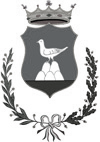  (Provincia di Frosinone) Via Armando Diaz n. 1,  Tel. 0775/527001 -  fax 0775/527097 C. F. - P. IVA 00300630605 Mail: info@comune.trevinellazio.fr.it – pec: demograficotrevi@pec.it  UFFICIO TECNICORICHIESTA DISTACCO UTENZA IDRICAIL SOTTOSCRITTOCHIEDEIl distacco dell’utenza idrica a partire dal _________________________, relativamente al contatore numero___________________ (indicare la matricola del contatore se disponibile), ubicato nell’immobile:Trattamento dei dati personaliLa informiamo che il trattamento dei Suoi dati personali, conseguente all’attività di rilevazione del territorio del Comune verrà effettuato esclusivamente al fine dell’accertamento e della liquidazione dei tributi locali, così come previsto dalla legge. Nessun altro uso dei suddetti dati verrà effettuato da questo Comune , che agli effetti del D.Lgs. n. 196 del 2003 s.m.i. deve essere considerato unico titolare del trattamento in oggetto. Responsabile del trattamento dei dati è il funzionario responsabile del tributo. La informiamo altresì che, ai sensi del D.Lgs. n. 196 del 2003 s.m.i,i di dati personali svolto da un Ente Pubblico ai fini fiscali non richiede il preventivo consenso espresso dall’interessato(luogo e data)	(firma)Cognome NomeCognome NomeCodice FiscaleCodice FiscaleLuogo di nascitaLuogo di nascitaData di nascitaData di nascitaData di nascitaResidenza inResidenza inCapCapProvVia e civicoe-mailTelefonoTelefonoIN QUALITÀ DI:□ proprietarioIN QUALITÀ DI:□ affittuarioIN QUALITÀ DI:□ erede di _________________________ c.f. ________________________IN QUALITÀ DI:□ altro (specificare)IndirizzoFoglioParticellaSubalternoCategoriaSpazio riservato all’Ufficio (luogo e data)	(firma)